PENGARUH SENAM HAMIL TERHADAP KUALITAS TIDUR IBU HAMIL TRIMESTER III DI WILAYAH KERJA PUSKESMAS PAYUNG SEKAKI KOTA PEKANBARUSKRIPSI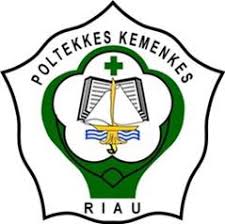 LIDIA FARADILLA.BNIM P031815301015KEMENTERIAN KESEHATAN REPUBLIK INDONESIAPOLITEKNIK KESEHATAN RIAUJURUSAN KEBIDANANPRODI D IV KEBIDANANPEKANBARU2019PENGARUH SENAM HAMIL TERHADAP KUALITAS TIDUR IBU HAMIL TRIMESTER III DI WILAYAH KERJA PUSKESMAS PAYUNG SEKAKI KOTA PEKANBARUSKRIPSIDiajukan sebagai syarat untuk memperoleh Gelar Sarjana Terapan KebidananLIDIA FARADILLA.BNIM P031815301015KEMENTERIAN KESEHATAN REPUBLIK INDONESIAPOLITEKNIK KESEHATAN RIAUJURUSAN KEBIDANANPRODI D IV KEBIDANANPEKANBARU2019